                                                           		Ing. Helena Polónyi – špecialista na verejné obstarávanie a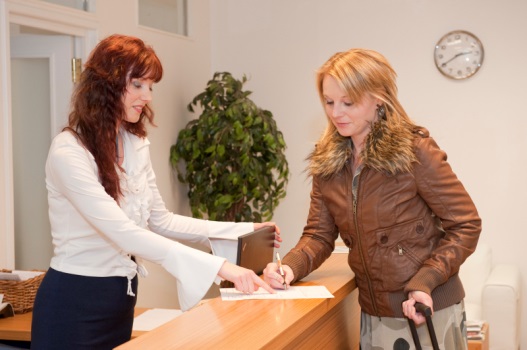 						elektronického trhoviska 						95,- € bez DPH (114,- € s DPH)						UMB, Fakulta politických vied a medzinárodných vzťahov						Kuzmányho 1, 974 01 Banská BystricaProgram školenia (09:00 – 15:00)deňÚvod do systému EVOKomplexný prehľad verejného portálu EVOKomplexný prehľad interného portálu EVOZadávanie zákazky postupom verejnej súťažeVytvorenie zákazky a virtuálneho pracovného priestoru (VPP) zákazkyKompletný prehľad VPP zákazkyNastavenie/Prispôsobenie VPP zákazkyVzťah zákazky v EVO a IS ZU (IS ÚVO)Oznámenie o vyhlásení VO (a jemu podobné)Súťažné podklady (SP)Administrácia používateľovVysvetľovanie SPZmena SP, korigendaČo v EVO a čo v profile VO?Zrušenie zákazky v systéme EVODeňPokračovanie v zadávaní zákazky postupom verejnej súťažeOtváranie ponúkOdšifrovanie ponúkVyhodnotenie predložených ponúk (qMerge3)Sprievodný list, dotazníkyVysvetľovanie ponúkeAukcia v systéme EVORozdelenia eAukcií Samostatná eAukcia a eAukcia ako súčasť postupu VOeAukcia na najnižšiu cenueAukcia na ekonomicky najvýhodnejšiu ponukuPriebeh eAukcieUkončenie zadávania zákazky a ArchiváciaOstatné postupy zadávania zákazky (rozdiely oproti verejnej súťaži)Podlimitný postup bez využitia elektronického trhoviskaUžšia súťažRokovacie konanie so zverejnenímRôzne a diskusiaPRAKTICKÉ CVIČENIA NA VLASTNÝCH POČÍTAČOCH